Skemaet udfyldes og fremsendes elektronisk i underskrevet stand til PPR på e-mail: ppr@mbu.aarhus.dkHvis du har spørgsmål
Har du spørgsmål til skemaet, er du velkommen til at kontakte fysioterapeutisk konsulent Hanne Nielsen på mail: hannie@aarhus.dkAnsøgning om kompenserende  hjælpemidler herunder IT-rygsæk til børnmed fysisk funktionsnedsættelseDagtilbud/skole: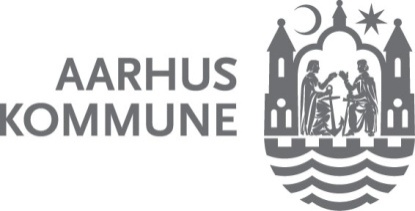 Barnets navn:Cpr-nummer:Klasse:Dagtilbuddets/skolens navn:Barnets navn:Cpr-nummer:Klasse:Kontaktperson/klasselærer:Der ansøges om:Der ansøges om:Kort beskrivelse af, hvori den fysiske funktionsnedsættelse består, evt. diagnoseKort beskrivelse af, hvori den fysiske funktionsnedsættelse består, evt. diagnoseHvad er der hidtil gjort for at kompensere for barnets vanskeligheder?Hvad er der hidtil gjort for at kompensere for barnets vanskeligheder?Hvorledes tænkes hjælpemidlerne/IT-rygsækken anvendt?Hvorledes tænkes hjælpemidlerne/IT-rygsækken anvendt?Andre relevante oplysningerAndre relevante oplysningerKommentarer til ansøgningen fra forældremyndighedsindehaver(e)Kommentarer til ansøgningen fra forældremyndighedsindehaver(e)Dato:Underskrift forældremyndighedsindehaver(e):________________________________________________________________________________Dato:Underskrift forældremyndighedsindehaver(e):________________________________________________________________________________Kontaktperson/lærerNavn: Dato: Underskrift: ___________________________Dagtilbudsleder/skolelederNavn: Dato: Underskrift: ____________________________